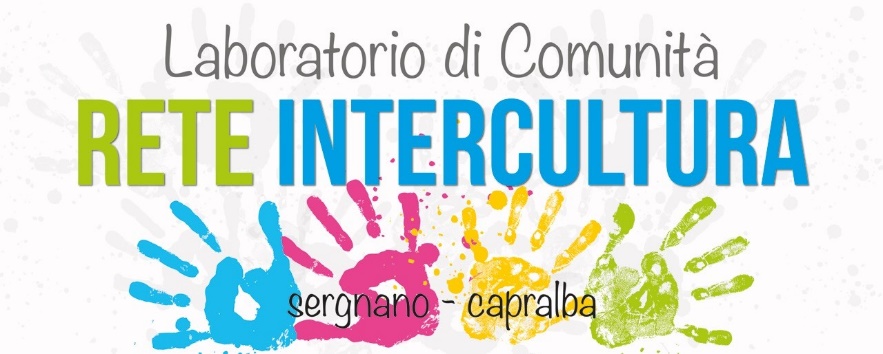 ORGANIZZACORSO DI ITALIANO PER STRANIERIQuando: dal 9 gennaio al 5 giugno 2019il mercoledì pomeriggio dalle 14:15 alle 15:45. Dove: sede da confermareCosto: 10 € (libri e materiali scolastici)Iscrizioni presso: Ufficio Servizi alla Persona, Comune di Sergnano - Telefono: 0373 456616 - dal lunedì al venerdì, dalle 09:00 alle 13:00Chiusura iscrizioni: 21 dicembre 2018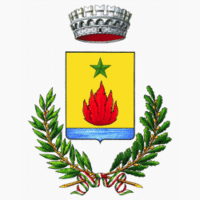 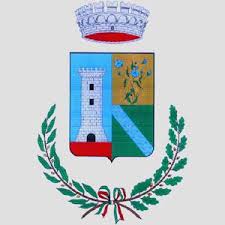 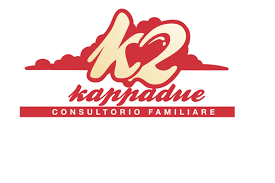 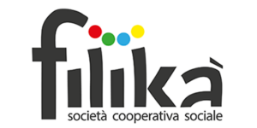 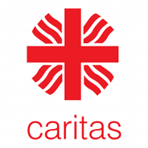 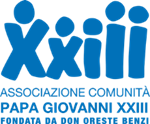 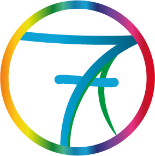 